9	рассмотреть и утвердить Отчет Директора Бюро радиосвязи в соответствии со Статьей 7 Конвенции:9.1	о деятельности Сектора радиосвязи в период после ВКР-15;9.1 (9.1.2)	Резолюция 761 (ВКР-15) − Совместимость Международной подвижной электросвязи и радиовещательной спутниковой службы (звуковой) в полосе частот 1452−1492 МГц в Районах 1 и 3Базовая информацияНа ВКР-15 было принято решение определить полосу частот 1452−1492 МГц для Международной подвижной электросвязи (IMT) в более чем 50 странах в Районе 1 в п. 5.346 и в Районе 3 в п. 5.346A. В Районе 2 определение полосы частот 1452−1492 МГц для IMT выполнено в п. 5.341B. Наряду с распределением полосы частот 1452−1492 МГц на первичной основе подвижной службе эта полоса распределена во всех трех Районах на первичной основе фиксированной службе, радиовещательной службе и радиовещательной спутниковой службе (РСС). В соответствии с п. 5.345 использование полосы 1452–1492 МГц радиовещательной спутниковой службой и радиовещательной службой ограничено цифровым звуковым радиовещанием и подчиняется положениям Резолюции 528 (ВАРК-92), которая впоследствии была пересмотрена на ВКР-03 и ВКР-15. Условия совместного использования частот РСС (звуковой) и подвижной службой в настоящее время регулирует п. 9.11. Однако в настоящее время в Статье 21 не установлен предел плотности потока мощности (п.п.м.) для полосы частот 1452−1492 МГц, предназначенный для защиты подвижной службы (защита зоны обслуживания). На ВКР-15 не было достигнуто согласия по результатам проведенных технических и регламентарных исследований совместного использования частот IMT и РСС в полосе 1452–1492 МГц в Районах 1 и 3, и по этой причине был принят вопрос 9.1.2 ВКР-19 в соответствии с Резолюцией 761 (ВКР-15). В этой Резолюции конкретно предлагается провести регламентарные и технические исследования с целью обеспечения совместимости IMT и РСС (звуковой) в полосе частот 1452−1492 МГц в Районах 1 и 3, принимая во внимание только эксплуатационные требования к IMT и РСС (звуковой). Наряду с этим в Резолюции 761 (ВКР-15) предлагается Государствам-Членам в Районе 1 использовать руководящие указания на основе исследований МСЭ-R для определения необходимости в двусторонней координации между системами IMT и земными станциями РСС, до тех пор пока ВКР-19 не определит регламентарные и технические условия для такой двусторонней координации, и предлагается Государствам-Членам в Районе 3 использовать руководящие указания на основе исследований МСЭ-R для определения необходимости в двусторонней координации для защиты земных станций РСС, до тех пор пока ВКР-19 не определит регламентарные и технические условия для такой двусторонней координации. Что касается Района 2, интересы стран этого Района в отношении полосы 1452−1492 МГц для подвижной службы выходят за рамки применений IMT (например, см. п. 5.343). Кроме того, большинство стран в этом Районе уже давно заключили многосторонние и двусторонние соглашения о координации частот со своими соседними странами, и при этом отсутствует необходимость в конкретном руководстве со стороны МСЭ о порядке выполнения этих соглашений. МЕЖАМЕРИКАНСКИЕ ПРЕДЛОЖЕНИЯ	IAP/11A21A2/1Учитывая, что вопрос 9.1.2 пункта 9.1 повестки дня ВКР-19 касается только Районов 1 и 3, каких-либо изменений для Района 2 не предлагается. Кроме того, любые изменения, внесенные в Регламент радиосвязи в рамках вопроса 9.1.2 ВКР-19, не должны влиять на существующие распределения службам в полосе 1452−1492 МГц в Районе 2, а также не должны каким бы то ни было образом изменять процедурные или регламентарные положения, применимые в Районе 2.Основания:	Вопрос 9.1.2 пункта 9.1 повестки дня ВКР-19 ограничен техническими и регламентарными исследованиями подвижной (IMT) и радиовещательной спутниковой (звуковой) служб в полосе 1452−1492 МГц только в Районах 1 и 3. Следовательно, любые изменения в Регламенте радиосвязи, относящиеся к Районам 1 и 3 в полосе частот 1452−1492 МГц, не должны изменять условия для служб в Районе 2 в рамках данного вопроса. Вследствие этого предлагается не вносить каких бы то ни было изменений (NOC) в Статью 5, которые могут затронуть службы в Районе 2 в полосе частот 1452−1492 МГц.СТАТЬЯ 5Распределение частотРаздел IV  –  Таблица распределения частот
(См. п. 2.1)

NOC	IAP/11A21A2/21300–1525 МГцОснования:	Вопрос 9.1.2 пункта 9.1 повестки дня ВКР-19 ограничен техническими и регламентарными исследованиями подвижной (IMT) и радиовещательной спутниковой (звуковой) служб в полосе 1452−1492 МГц только в Районах 1 и 3. Следовательно, любые изменения в Регламенте радиосвязи, относящиеся к Районам 1 и 3 в полосе частот 1452−1492 МГц, не должны изменять условия для служб в Районе 2 в рамках данного вопроса. Вследствие этого предлагается не вносить каких бы то ни было изменений (NOC) в Статью 5, которые могут затронуть службы в Районе 2 в полосе частот 1452−1492 МГц.______________Всемирная конференция радиосвязи (ВКР-19)
Шарм-эль-Шейх, Египет, 28 октября – 22 ноября 2019 года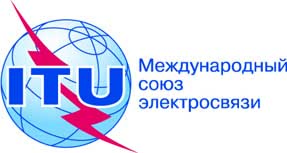 ПЛЕНАРНОЕ ЗАСЕДАНИЕДополнительный документ 2
к Документу 11(Add.21)-R24 июня 2019 годаОригинал: английский/
	испанскийГосударства – члены Межамериканской комиссии по электросвязи (СИТЕЛ)Государства – члены Межамериканской комиссии по электросвязи (СИТЕЛ)предложения для работы конференциипредложения для работы конференцииПункт 9.1(9.1.2) повестки дняПункт 9.1(9.1.2) повестки дняРаспределение по службамРаспределение по службамРаспределение по службамРайон 1Район 2Район 31 452–1 492		ФИКСИРОВАННАЯ		ПОДВИЖНАЯ  5.341В  5.343  5.346А		РАДИОВЕЩАТЕЛЬНАЯ		РАДИОВЕЩАТЕЛЬНАЯ СПУТНИКОВАЯ  5.208В1 452–1 492		ФИКСИРОВАННАЯ		ПОДВИЖНАЯ  5.341В  5.343  5.346А		РАДИОВЕЩАТЕЛЬНАЯ		РАДИОВЕЩАТЕЛЬНАЯ СПУТНИКОВАЯ  5.208В		5.341  5.344  5.345		5.341  5.344  5.345